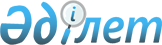 Қазақстан Республикасының Yкiметi мен Ресей Федерациясының Yкiметi арасындағы Қоныс аудару процесiн реттеу мен қоныс аударушылардың құқықтарын қорғау туралы 1998 жылғы 6 шiлдедегi келiсiмдi iске асыру тәртiбі туралы Қазақстан Республикасының Көші-қон және демография жөніндегi агенттiгi мен Ресей Федерациясының Iшкi iстер министрлiгi арасындағы хаттамаға қол қою туралы
					
			Күшін жойған
			
			
		
					Қазақстан Республикасы Үкіметінің 2003 жылғы 22 желтоқсандағы N 1289 қаулысы. Күші жойылды - ҚР Үкіметінің 2007.05.29. N 437 қаулысымен.

      Қазақстан Республикасының Үкiметi қаулы етеді: 

      1. Қазақстан Республикасының Yкiметi мен Ресей Федерациясының Үкiметi арасындағы Қоныс аудару процесiн реттеу мен қоныс аударушылардың құқықтарын қорғау туралы 1998 жылғы 6 шiлдедегi  келiсiмдi iске асыру тәртiбi туралы Қазақстан Республикасының Көші-қон және демография жөнiндегi агенттiгi мен Ресей Федерациясының Iшкi iстер министрлiгi арасындағы хаттамаға қол қоюға келiсiм берілсін. 

      2. Осы қаулы қол қойылған күнінен бастап күшiне енедi.       Қазақстан Республикасының 

      Премьер-Mинистрі  

  Қазақстан Республикасының Yкiметi мен Ресей 

Федерациясының Үкiметi арасындағы Қоныс аудару 

процесiн реттеу мен қоныс аударушылардың құқықтарын 

қорғау туралы 1998 жылғы 6 шiлдедегi келiсiмдi іске 

асыру тәртiбi туралы Қазақстан Республикасының 

Көші-қон және демография жөнiндегi агенттiгi мен 

Ресей Федерациясының Iшкi істер министрлігі арасындағы 

Хаттама       Қазақстан Республикасының Yкiметi мен Ресей Федерациясының Yкiметi арасындағы Қоныс аудару процесiн реттеу мен қоныс аударушылардың құқықтарын қорғау туралы 1998 жылғы 6 шiлдеде Мәскеу қаласында қол қойылған келiсiмдi (бұдан әрi - Келiсiм) iске асыру тәртiбiн айқындау мақсатында Қазақстан Республикасының Көшi-қон және демография жөнiндегi агенттігi мен Ресей Федерациясының Iшкi iстер министрлiгi (бұдан әрi - уәкiлеттi органдар) Келiсiмнiң 13-бабына сәйкес оны iске асыруға уәкiлеттi бола отырып, төмендегiлер туралы келiстi:  

  1-бап       Ресей Федерациясынан Қазақстан Республикасына қоныс аударғысы келетiн Қазақстан Республикасының азаматтары немесе Қазақстан Республикасынан Ресей Федерациясына қоныс аударғысы келетiн Ресей федерациясының азаматтары Келiсiмде айқындалған шарттар негiзiнде, осы Хаттамаға 1-қосымшаға сәйкес белгiленген нысан бойынша тиiсiнше: 

      а) Қазақстан Республикасының азаматтары - Қазақстан Республикасының Ресей Федерациясындағы елшiлiгіне немесе Қазақстан Республикасының Көшi-қон және демография жөнiндегi агенттігiне; 

      б) Ресей Федерациясының азаматтары - Ресей Федерациясының Қазақстан Республикасындағы елшiлiгiне немесе Ресей Федерациясының Iшкi iстер министрлiгiне өтiнiш (бұдан әрi - өтiнiш) бередi.  

  2-бап       Келетiн мемлекеттiң уәкiлеттi органы немесе елшiлiгi тiркеудi және өтiнiштiң Келiсiм шарттарына сәйкестiгiн тексерудi жүзеге асырады және оны кететiн мемлекеттiң уәкiлеттi органына келiсуге жiбередi.  

  3-бап       1. Кететiн мемлекеттiң уәкiлеттi органы өтiнiштi қарайды, кетуге кедергi болатын жағдаяттардың бар немесе жоқ екендiгi туралы өтiнiшке белгі қояды және оны келетiн мемлекеттiң уәкiлеттi органына немесе елшiлiгiне жiбереді. 

      2. Кетуге кедергi келтiретiн жағдаяттар болмаған жағдайда келетiн мемлекеттiң уәкiлеттi органы немесе елшiлiгi өтiнiш берген адамға осы Хаттамаға 2-қосымшаға сәйкес белгiленген үлгiде (қоныс аударуға) рұқсат бередi. 

      3. Көшуге (қоныс аударуға) рұқсат беруден бас тартуды алған адам кетуiне кедергi болатын жағдаяттардың күшi тоқтатылғаннан кейiн қайтадан өтiнiш беруiне болады. 

      4. Уәкiлеттi органдар көшуге (қоныс аударуға) рұқсат алған адамдар туралы әрбiр жарты жыл сайын ақпарат алмасуды жүзеге асырады.  

  4-бап       1. Кететiн мемлекеттiң уәкiлеттi органында өтiнiштi қарау мерзiмi бiр айдан аспауға тиiс. 

      2. Өтінiште көрсетiлген жағдаяттарды қосымша тексеру қажет болған кезде бұл мерзiм ұзартылуы мүмкiн, бiрақ бiр айдан аспауға тиiс. 

      3. Өтінiштi қарау мерзiмi ұзартылған жағдайда кететiн мемлекеттiң уәкiлеттi органы бұл туралы келетiн мемлекеттiң уәкiлеттi органына немесе елшiлiгiне хабарлайды.  

  5-бап       1. Көшуге (қоныс аударуға) рұқсат Келiсiмге сәйкес адамның тұрақты тұруға қоныс аударуын растайтын және қоныс аударушы мәртебесiн растайтын құжат болып табылады. 

      2. Көшуге (қоныс аударуға) рұқсат берiлген күнiнен бастап бiр жыл бойы жарамды болып табылады. 

      3. Уәкiлеттi орган қоныс аударуға рұқсат алған адамға осы Хаттамаға 3-қосымшаға сәйкес қоныс аударушы мәртебесiн растайтын белгiленген үлгiде куәлiк бередi.  

  6-бап       Уәкiлеттi органдар көшуге (қоныс аударуға) рұқсат беруiне байланысты өзара қаржылық есеп айырысуды жүргiзбейді.  

  7-бап       Көшуге (қоныс аударуға) рұқсат алған адам Келiсiмде көзделген құқықтар мен жеңiлдiктердi пайдалана алады.  

  8-бап       Келiсiмдi iске асыруға байланысты және осы Хаттамада көзделмеген мәселелердi уәкiлеттi органдар өзара консультациялар арқылы шешедi.  

  9-бап       Осы Хаттаманың ережелерiн қолдануға және түсiндiруге байланысты дауларды уәкілеттi органдар консультациялар мен келiссөздер арқылы шешедi.  

  10-бап       Осы Хаттамаға өзгерiстер мен толықтырулар уәкілеттi органдардың өзара келiсiмi бойынша енгiзiледi және осы Хаттаманың ажырамас бөлiгi болып табылатын хаттамалармен ресiмделеді.  

  11-бап       1. Осы Хаттама қол қойылған күнiнен бастап күшiне енедi. 

      2. Осы Хаттама Келiсiм қолданылатын мерзiм iшiнде әрекет етедi. 

      3. Келiсiмнiң қолданылуы тоқтатылған жағдайда қоныс аударушы мәртебесiн растайтын құжат, оның мерзiмi аяқталғанға дейiн жарамды болады. 

      2003 жылғы "__"________ ______ қаласында екi данада, әрқайсысы қазақ және орыс тiлдерiнде жасалды, оның үстiне екi мәтiннiң бiрдей күшi бар. Осы Хаттаманың ережелерiн түсiндiруде келiспеушiлiктер туындаған жағдайда Тараптар орыс тiлiндегi мәтінге жүгiнетiн болады.       Қазақстан Республикасының          Ресей Федерациясының 

      Көшi-қон және демография           Iшкi істер министрлiгi 

      жөнiндегi агенттiгi үшін           үшiн 

Қазақстан Республикасының Yкiметi    

мен Ресей Федерациясының Yкiметi    

арасындағы Қоныс аудару процесiн     

реттеу мен қоныс аударушылардың     

құқықтарын қорғау туралы        

1998 жылғы 6 шiлдедегi келiсiмдi    

iске асыру тәртiбi туралы       

Қазақстан Республикасының       

Көшi-қон және демография жөнiндегi   

агенттiгi мен Ресей Федерациясының   

Iшкi iстер министрлiгi арасындағы    

хаттамаға               

1-қосымша               Қазақстан Республикасының      

Ресей Федерациясындағы       

Елшiлiгi/             

Ресей Федерациясының        

Қазақстан Республикасындағы    

Елшiлiгi              ӨТІНІШ       Қазақстан Республикасының Үкiметi мен Ресей Федерациясының Үкiметi арасындағы Қоныс аудару процесiн реттеу мен қоныс аударушылардың құқықтарын қорғау туралы 1998 жылғы 6 шiлдедегi келiсiмге сәйкес маған және менiң отбасымның мүшелерiне Қазақстан Республикасының/Ресей Федерациясының аумағына көшуге (қоныс аударуға) рұқсат беруiңiздi сұраймын 

      Өзiм туралы мыналарды хабарлаймын: 

1. Тегi, аты, әкесiнiң аты ________________________________________ 

(Eгep бұрын тегi, аты, әкесiнiң аты басқа болған болса, оларды көрсету керек) 

___________________________________________________________________ 

2. Туған күнi, ____________________________________________________ 

3. Туған жерi _____________________________________________________ 

4. Азаматтығы _____________________________________________________ 

5. Паспорты немесе жеке басын куәландыратын өзге құжаты (атауы, 

сериясы, нөмiрi, қашан және кiм берген)____________________________ 

6. Бiлiмi _________________________________________________________ 

      оқу орнының атауы, бiтiрген күнi, дипломы бойынша мамандығы 

7. Кәсiбi _________________________________________________________ 

8. Жұмыс орны _____________________________________________________ 

                            ұйымның атауы, лауазымы 

9. Отбасылық жағдайы ______________________________________________ 

10. Отбасы құрамы ____ адам _______________________________________ 

11. Менiмен бiрге қоныс аударуға ниеттенген отбасы мүшелерi туралы мәлiмет: 

___________________________________________________________________ 

р/с | Тегi, аты, | Туыс. | Туған | Ұлты |  Бiлiмi   | Жұмыс орны, 

N   | әкесiнiң   | тық   |  күнi |      | (кәсібі,  |  лауазымы 

     |   аты      | дәре. | және  |      | мамандығы)| (соңғы 5 жыл) 

     |            | жесі* | туған |      |           | 

     |            |       | жері  |      |           | 

___________________________________________________________________ 

___________________________________________________________________ 

___________________________________________________________________ 

___________________________________________________________________ 

___________________________________________________________________ 

___________________________________________________________________       * - туыстық дәрежесi өтiнiш берген адамға қатысты көрсетiледi. 12. Соңғы тұрғылықты жерiндегi мекен-жайы _________________________ 

___________________________________________________________________ 

13. Сiздiң отбасыңыздың мүшелерiнен кiм бұрынғы мекен-жайда тұрып қалғысы келедi: 

___________________________________________________________________ 

14. Отбасы мүшелерiнiң бәрi 12-тармақта көрсетiлген мекен-жайда тұра ма __________ (иә/жоқ), Егер "жоқ" болса, отбасы мүшелерiнен кiм және қандай өзге мекен-жайда тұратынын көрсетiңiз 

___________________________________________________________________ 

15. Сiздiң отбасының 16 жасқа жеткен мүшелерiнiң паспорты бар __________ ма (иә/жоқ). Егер "жоқ" болса, кiмнiң паспорты жоқ және қандай себептерге байланысты жоқ екенiн көрсетiңiз 

___________________________________________________________________ 

16. Сiзге және/немесе Сiздiң отбасыңызға бұрын қандай да бiр көші-қонушы мәртебесi берiлдi ме __________ (иә/жоқ). 

Егер "иә" болса кiмге қатысты, қандай мәртебе, қай мемлекетте, қашан берiлгенiн және қазiргi кезде сол мәртебенiң сақталған-сақталмағанын көрсетiңiз 

___________________________________________________________________ 

17. Сiзге және/немесе Сiздiң отбасыңыздың мүшелерiне Қазақстан Республикасынан Ресей Федерациясына/Ресей Федерациясынан Қазақстан Республикасына көшуге (қоныс аударуға) рұқсат берiлдi __________ ме(иә/жоқ). 

Егер "иә" болса, кiмге, қашан берiлгенiн көрсетiңiз және ол рұқсат қазiргi кезде жарамды ма 

___________________________________________________________________ 

18. Сiз және/немесе Сiздiң отбасыңыздың мүшелерi орыс/қазақ тiлiн бiле ме __________ (иә/жоқ). 

19. Сiздiң және/немесе Сiздiң отбасы мүшелерiнiң мүгедектiгi бар ма __________ (иә/жоқ). 

Егер "иә" болса, кiм және қай топта екенiн көрсетiңiз _____________ 

20. Сiз және/немесе Сiздiң отбасыңыздың мүшелерi шақыру бойынша және/немесе келiсiм-шарт бойынша кететiн мемлекетте әскери қызметте бар ма __________ (иә/жоқ). 

21. Сiзге және/немесе Сiздiң отбасыңыздың мүшелерiне Ресей Федерациясынан/Қазақстан Республикасынан кетуге мүмкiндiк бермейтiн жағдаяттар бар ма __________ (иә/жоқ). 

Егер "иә" болса, түсiндiрiңiз _____________________________________ 

___________________________________________________________________ 

22. Сiз және/немесе Сiздiң отбасыңыздың мүшелерi қылмыстық жауаптылыққа тартылды ма __________ (иә/жоқ) ______________________ 

23. Сiздiң және/немесе Сiздiң отбасы мүшелерiнiң Қазақстан Республикасында/Ресей Федерациясында тұрақты тұратын туыстары бар ма __________ (иә/жоқ). Егер "иә" болса, туыстық дәрежесiн және олардың тұратын мекен-жайын көрсетiңiз ____________________________ 

___________________________________________________________________ 

24. Қоныстану ұйғарылып отырған жер (мекен-жай көрсетiлсiн) _______ 

25. Сiздiң балаларыңыздан кiм және қандай алдын ала егуден өткен __ 

___________________________________________________________________ 

26. Хабарлау қажет деп есептейтiн қосымша мәлiметтер ______________ 

___________________________________________________________________       Маған және менiң отбасымның кәмелетке толған мүшелерiне көшуге (қоныс аударуға) рұқсат алуға негiз болатын жалған мәлiметтер беру Қазақстан Республикасының Үкiметi мен Ресей Федерациясының Үкiметi арасындағы Қоныс аудару процесiн реттеу және қоныс аударушылардың құқықтарын қорғау туралы 1998 жылғы 6 шiлдедегi келiсiмге сәйкес көшу (қоныс аудару) кезiнде маған және менiң отбасымның мүшелерiне құқықтар мен жеңiлдiктер беруден бас тартуға әкеп соғатыны белгiлi. 

      Өтiнiш берушінiң және отбасының онымен бiрге қоныс аударуға ниеттенген кәмелетке толған мүшелерiнiң қолы (тегi, аты-жөнi және паспорт деректерi көрсетiлсiн) 

___________________________________________________________________ 

___________________________________________________________________ 

                  (өтiнiштiң толтырылған күнi) Өтiнiштiң тiркелген күнi _______ж. "___"_____________       (лауазымы және қолы)       Көшуге (қоныс аударуға) рұқсат беру мәселесi бойынша Қазақстан Республикасының Ресей Федерациясындағы Елшiлiгінiң/Ресей Федерациясының Қазақстан Республикасындағы Елшiлiгiнiң қорытындысы 

___________________________________________________________________ 

___________________________________________________________________ 

___________________________________________________________________       M.O.                       (лауазымы және қолы)       Қазақстан Республикасы Көшi-қон және демография жөнiндегi агенттiгiнiң / Ресей Федерациясы Iшкi iстер министрлiгінiң кетуге кедергi болатын жағдаяттардың бар немесе жоқ екендігі туралы қорытындысы. 

      Көшуге (қоныс аударуға) рұқсат беруден бас тартуға негiздер: 

      а) жоқ ______________________________________________________ 

      б) бар (көрсетілсін) ________________________________________       "_____" _____________ (лауазымы және қолы) 

      Көшуге рұқсат берілді N ____ __________________       (лауазымы және қолы) 

      М.О. 

Қазақстан Республикасының Yкiметi    

мен Ресей Федерациясының Yкiметi    

арасындағы Қоныс аудару процесiн     

реттеу мен қоныс аударушылардың     

құқықтарын қорғау туралы        

1998 жылғы 6 шiлдедегi келiсiмдi    

iске асыру тәртiбi туралы       

Қазақстан Республикасының       

Көшi-қон және демография жөнiндегi   

агенттiгi мен Ресей Федерациясының   

Iшкi iстер министрлiгi арасындағы    

хаттамаға               

2-қосымша                Ресей Федерациясынан/Қазақстан Республикасынан 

Қазақстан Республикасына/Ресей Федерациясына 

көшуге (қоныс аударуға) рұқсат 

N       Тегі 

      Аты 

      Әкесінің аты 

      Туған күні, 

      Азаматтығы        Қоныс аударушымен келетін отбасы мүшелері туралы мәлімет 

___________________________________________________________________ 

   | Тегі, аты, әкесінің аты |   Туған күні  |  Туыстық дәрежесі 

___________________________________________________________________ 

___________________________________________________________________ 

___________________________________________________________________ 

___________________________________________________________________       Осы құжатты көрсетушi, көшуге (қоныс аударуға) рұқсат алған адам және оның отбасы мүшелерi қоныс аударушылар болып табылады, Қазақстан Республикасының Үкiметi мен Ресей Федерациясының Үкiметi арасындағы Қоныс аудару процесiн реттеу және қоныс аударушылардың құқықтарын қорғау туралы 1998 жылғы 6 шiлдедегi келiсiмде көзделген құқықтарды пайдаланады және мiндеттердi мойнына алады.       Қазақстан Республикасы 

      Көші қон және демография 

      жөніндегі агенттігінің/ 

      Ресей Федерациясы                     ___ ж. "__" ________ N 

      Ішкі істер министрлігінің             қорытындысы негізінде       Қазақстан Республикасының 

      Ресей Федерациясындағы 

      елшілігі/ 

      Ресей Федерациясының 

      Қазақстан Республикасындағы 

      елшілігі                              ___ ж. "__" ____ берді       200__ж. берiлген сериясы ______ N__ 

      паспорт көрсетiлген кезде 

      __ ж. "__"______ дейiн жарамды             (органның атауы)       M.O. __________                       __________________ 

             (қолы)                          (лауазымы, т.а.ә) 

Қазақстан Республикасының Yкiметi    

мен Ресей Федерациясының Yкiметi    

арасындағы Қоныс аудару процесiн     

реттеу мен қоныс аударушылардың     

құқықтарын қорғау туралы        

1998 жылғы 6 шiлдедегi келiсiмдi    

iске асыру тәртiбi туралы       

Қазақстан Республикасының       

Көшi-қон және демография жөнiндегi   

агенттiгi мен Ресей Федерациясының   

Iшкi iстер министрлiгi арасындағы    

хаттамаға               

3-қосымша               Тегі ____________________________ 

Аты-жөні_________________________ 

Әкесінің аты_____________________ Туған күні және жері_____________ Сурет     Тіркеу N _________  

      орны                          Қоныс аударушының   

қолы ____________   1998 жылғы 6 шілдедегі 

    Келісімге сәйкес 

   оның қоныс аударушы          Қоныс аударушының отбасы мүшелері: 

   екенін куәландырады         ____________________________________ 

                                тегі, аты, | Туыстық   | Туған күні 

                                әкесінің   |  дәрежесі |   мен 

негізі:                         аты        |           |   жылы 

___________________            ____________________________________ 

___________________            ____________________________________ 

                               ____________________________________ 

                               ____________________________________ 

Куәліктің берілген 

күні мен орын 

200__ж. "__"________ 

____________________ Аумақтық көші-қон және 

демография жөніндегі 

басқарманың бастығы 

______________________       М.О. Қазақстан Республикасының      

Көші-қон және демография      

жөніндегі агенттігі        Қоныс аударушының         

куәлігі 
					© 2012. Қазақстан Республикасы Әділет министрлігінің «Қазақстан Республикасының Заңнама және құқықтық ақпарат институты» ШЖҚ РМК
				